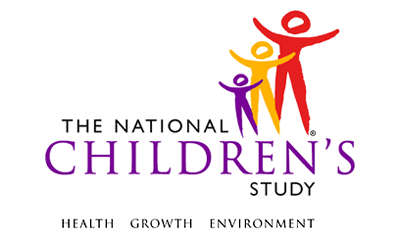 Physical Measures Child Blood Pressure InstrumentThis page intentionally left blank.Physical Measures Child Blood Pressure InstrumentTABLE OF CONTENTSPhysical Measures Child Blood Pressure Instrument
 (TIME_STAMP_BP_ST) PROGRAMMER INSTRUCTION: INSERT DATE/TIME STAMPBP001.  Thank you for agreeing to participate in the National Children’s Study. I’d like to collect {C_FNAME/the child}’s blood pressure information.  COLLECTOR INSTRUCTIONS:EXPLAIN THE BLOOD PRESSURE PROTOCOL TO THE PARENT OR CAREGIVER.IF THE PARENT OR CAREGIVER REFUSED THE BLOOD PRESSURE MEASUREMENTS, SELECT REFUSED.  OTHERWISE, SELECT CONTINUE.CONTINUE		1	 (RESP_REL)REFUSED		 -1    PROGRAMMER INSTRUCTIONS:IF C_FNAME COLLECTED DURING PREVIOUS INTEVIEW AND VALID RESPONSE PROVIDED, PRELOAD C_FNAME.OTHERWISE, IF C_FNAME NOT COLLECTED DURING PREVIOUS INTERVIEW OR VALID RESPONSE NOT PROVIDED, DISPLAY “the child”.PRELOAD PARTICIPANT DATE OF BIRTH. SET AS CHILD_DOB.PRELOAD PARTICIPANT SEX; SET AS CHILD_SEX.BP002/(BP_REF_REASON).  I am sorry that you have chosen not to participate in this activity.  Can you please tell me why?CONCERN ABOUT DISCOMFORT		1 (BP_END_REF)CHILD SICK		2 (BP_END_REF)CHILD TIRED/UNHAPPY	3OTHER 		-5REFUSED		-1	(BP_END_REF)DON’T KNOW		-2	(BP_END_REF)BP003/(BP_REF_REASON_OTH).SPECIFY:________________________________REFUSED		-1	(BL2000)DON’T KNOW		-2	(BL2000)BP004/(BP_END_REF).  That’s fine.  Thank you for your time.PROGRAMMER INSTRUCTION:GO TO TIME_STAMP_BP_ET.BP005/(RESP_REL). WHAT IS THE RELATIONSHIP OF THE PARENT OR CAREGIVER TO CHILD?MOTHER		1 (BP_ARM_USED)FATHER		2 (BP_ARM_USED)OTHER		-5 BP010/(RESP_REL_OTH).SPECIFY__________________________________PROGRAMMER INSTRUCTION:LIMIT TEXT TO 255 CHARACTERS.BP015/(BP_ARM_USED).  RECORD ARM USED TO MEASURE BLOOD PRESSURE.	RIGHT……………………………….1	LEFT………………………………....2	REFUSED………………………..-1 (BP_MEAS_REASON)	COULD NOT OBTAIN…………..…-2 (BP_MEAS_REASON)PROGRAMMER INSTRUCTIONS:IF AN_UP_ARM_CIR COLLECTED PREVIOUSLY AND VALID RESPONSE PROVIDED, PRELOAD FROM ANTHROPOMETRY MODULE AND GO TO BP_CUFF_SIZE_CALC.OTHERWISE, IF AN_UP_ARM_CIR NOT COLLECTED PREVIOUSLY OR VALID RESPONSE NOT PROVIDED, GO TO BP_HUMERUS_LTH.BP020/(BP_HUMERUS_LTH).  HUMERUS LENGTH. |___|___|. |___| CM 	REFUSED………………………..-1  (BP_MEAS_REASON)	COULD NOT OBTAIN…………..…-2 (BP_MEAS_REASON)PROGRAMMER INSTRUCTION:IF MEASUREMENT IS <0 OR > 80 CM, DISPLAY HARD EDIT.DATA COLLECTOR INSTRUCTION:UPPER ARM CIRCUMFERENCE NOT AVAILABLE FROM ANTHROPOMETRY EXAM.  OBTAIN HUMERUS LENGTH NOW.BP025/(BP_MID_HUMERUS_LENGTH).  PROGRAMMER INSTRUCTIONS:CREATE DERIVED VARIABLE BP_MID_HUMERUS_LENGTH WHERE BP_MID_HUMERUS _LENGTH  = BP_ HUMERUS_LENGTH/2 AND STORE AS BP_MID_HUMERUS_LENGTH. DISPLAY BP_MID_HUMERUS _LENGTH.BP030/(BP_UP_ARM_CIRC_MEAS).  UPPER ARM CIRCUMFERENCE, MEASURED AT THE MIDPOINT OF THE HUMERUS.|___|___|. |___| CM 	REFUSED………………………..-1 (BP_MEAS_REASON)	COULD NOT OBTAIN…………..…-2 (BP_MEAS_REASON)DATA COLLECTOR INSTRUCTION:TAKE UPPER ARM CIRCUMFERENCE AT THE HUMERUS MIDPOINT.PROGRAMMER INSTRUCTION:DISPLAY MIDPOINT OF HUMERUS.REFER TO APPENDIX A (ANTHROPOMETRY EDIT RANGES) IN CHILD ANTHROPOMETRY INSTRUMENT:IF MEASUREMENT FALLS OUTSIDE MINIMUM OR MAXIMUM EXPECTED UPPER ARM CIRCUMFERENCE BASED ON AGE AND GENDER, DISPLAY SOFT EDIT. IF MEASUREMENT IS < 0 OR > 70 CM, DISPLAY HARD EDIT.BP035/(BP_CUFF_SIZE_CALC).  DETERMINE APPROPRIATE BLOOD PRESSURE CUFF SIZE.PROGRAMMER INSTRUCTIONS:IF BP_UP_ARM_CIRC_MEAS < 8 CM, DISPLAY RECOMMENDED CUFF SIZE AS  “COULD NOT OBTAIN”, CODE BP_CUFF_SIZE_USED AS -2, AND GO TO BP_MEAS_REASON. IF BP_UP_ARM_CIRC_MEAS > 8 CM AND < 11.9 CM, BP_CUFF_SIZE = ”INFANT”IF BP_UP_ARM_CIRC_MEAS > 12 CM AND < 16.9 CM, BP_CUFF_SIZE = ”CHILD”IF BP _UP_ARM_CIRC_MEAS > 17 CM AND < 21.9 CM, BP_CUFF_SIZE = ”SMALL ADULT”IF BP_ UP_ARM_CIRC_MEAS > 22 CM AND < 29.9 CM, BP_CUFF_SIZE = “ADULT”IF BP_ UP_ARM_CIRC_MEAS > 30 CM AND < 37.9 CM, BP_CUFF_SIZE = “LARGE ADULT” IF BP_ UP_ARM_CIRC_MEAS > 38 CM AND < 50 CM, BP_CUFF_SIZE = “THIGH”IF BP_UP_ARM_CIRC_MEAS > 50 CM, DISPLAY RECOMMENDED CUFF SIZE AS  “COULD NOT OBTAIN”, CODE BP_CUFF_SIZE_USED AS -2, AND GO TO BP_MEAS_REASON.  DISPLAY RECOMMENDED CUFF SIZE. BP040/(BP_CUFF_SIZE_USED).  SELECT BLOOD PRESSURE CUFF SIZE USED FOR MEASUREMENTS.INFANT	1CHILD	2SMALL ADULT	3	ADULT	4LARGE ADULT	5THIGH	6COULD NOT OBTAIN	-2DATA COLLECTOR INSTRUCTION:SELECT CUFF SIZE USED.PROGRAMMER INSTRUCTIONS: FOR (BP_SYS_MEAS1)(BP_DIA_MEAS1)(BP_PULSE_MEAS1), (BP_SYS_MEAS2)(BP_DIA_MEAS2)(BP_PULSE_MEAS2), AND (BP_SYS_MEAS3)(BP_DIA_MEAS3)(BP_PULSE_MEAS3) BELOW:IF THE DIFFERENCE BETWEEN THE SYSTOLIC AND DIASTOLIC IS LESS THAN 20, DISPLAY MESSAGE “THE DIFFERENCE BETWEEN THE SYSTOLIC BP AND DIASTOLIC BP IS LESS THAN 20 MMHG.  ARE YOU SURE?”  REQUIRE SELECTION OF YES/NO TO THIS QUESTION.  IF YES IS SELECTED, ACCEPT THE VALUE AND GO TO NEXT FIELD. IF NO SELECTED, DISPLAY MESSAGE “PLEASE ENTER A CORRECTED VALUE FOR SYSTOLIC BP AND/OR DIASTOLIC BP.”  ALLOW ENTRY IN SYSTOLIC AND/OR DIASTOLIC FIELDS.IF THE DIFFERENCE BETWEEN SYSTOLIC AND DIASTOLIC BP IS GREATER THAN 100, DISPLAY MESSAGE “THE DIFFERENCE BETWEEN THE SYSTOLIC BP AND DIASTOLIC BP IS GREATER THAN 100 MMHG.  ARE YOU SURE?”  REQUIRE SELECTION OF YES/NO TO THIS QUESTION.  IF YES IS SELECTED, ACCEPT THE VALUE AND GO TO NEXT FIELD. IF NO SELECTED, DISPLAY MESSAGE “PLEASE ENTER A CORRECTED VALUE FOR SYSTOLIC BP AND/OR DIASTOLIC BP.”  ALLOW ENTRY IN SYSTOLIC AND/OR DIASTOLIC FIELDS.IF SYSTOLIC OR DIASTOLIC BP IS > 290, DO NOT ACCEPT THIS VALUE.  DISPLAY MESSAGE “THIS VALUE IS NOT WITHIN ACCEPTABLE LIMITS.  PLEASE ENTER A VALUE WITHIN THE ACCEPTABLE RANGE (<290).”  REQUIRE SELECTION OF “OK” TO CONFIRM MESSAGE WAS READ.  ALLOW NEW ENTRY IN THAT FIELD.IF DIASTOLIC BP IS GREATER THAN THE SYSTOLIC BP, DISPLAY MESSAGE “DIASTOLIC BP MUST BE LESS THAN SYSTOLIC BP.   PLEASE ENTER A VALUE WITHIN THE ACCEPTABLE RANGE.”  REQUIRE SELECTION OF “OK” TO CONFIRM MESSAGE WAS READ.  ALLOW NEW ENTRY IN SYSTOLIC AND/OR DIASTOLIC FIELDS.IF SYSTOLIC BP = -1 OR -2, DO NOT ACCEPT A VALUE FOR DIASTOLIC BP.  DISPLAY MESSAGE “PLEASE ENTER A VALUE FOR SYSTOLIC BP.” REQUIRE SELECTION OF “OK” TO CONFIRM MESSAGE WAS READ.  ALLOW NEW ENTRY IN THAT FIELD.IF SYSTOLIC BP IS ZERO, DO NOT ACCEPT THIS VALUE.  DISPLAY MESSAGE “SYSTOLIC BP CANNOT EQUAL ZERO.  PLEASE ENTER A VALUE WITHIN THE ACCEPTABLE RANGE OR SELECT COULD NOT OBTAIN.” REQUIRE SELECTION OF “OK” TO CONFIRM MESSAGE WAS READ.  ALLOW NEW ENTRY IN THAT FIELD.BP045/(BP_SYS_MEAS1)(BP_DIA_MEAS1)(BP_PULSE_MEAS1).  RECORD BLOOD PRESSURE 1 MEASUREMENTS. SYSTOLIC:	|___|___|___| mmHgDIASTOLIC:	|___|___|___| mmHgPULSE:	|___|___|___| BPM	REFUSED………………………..-1 (BP_MEAS_REASON)	COULD NOT OBTAIN…………..…-2 (BP_MEAS_REASON)DATA COLLECTOR INSTRUCTION:OBTAIN FIRST SET OF BLOOD PRESSURE MEASUREMENTS.BP050/(BP_POSITION_MEAS1).  RECORD THE CHILD’S POSITION FOR BLOOD PRESSURE MEASUREMENTS 1.SEATED	1SUPINE	2UPRIGHT	3BP055/(BP_STATE_MEAS1).  RECORD THE CHILD’S STATE FOR BLOOD PRESSURE MEASUREMENTS 1.AWAKE	1 SLEEPING	2 CRYING	3 BP060/(BP_SYS_MEAS2)(BP_DIA_MEAS2)(BP_PULSE_MEAS2).  RECORD BLOOD PRESSURE 2 MEASUREMENTS. SYSTOLIC:	|___|___|___| mmHgDIASTOLIC:	|___|___|___| mmHgPULSE:	|___|___|___| BPM	REFUSED………………………..-1 (BP_MEAS_REASON)	COULD NOT OBTAIN…………..…-2 (BP_MEAS_REASON)DATA COLLECTOR INSTRUCTION:OBTAIN SECOND SET OF BLOOD PRESSURE MEASUREMENTS.BP065/(BP_POSITION_MEAS2).  RECORD THE CHILD’S POSITION FOR BLOOD PRESSURE MEASUREMENTS 2.SEATED	1SUPINE	2UPRIGHT	3BP070/(BP_STATE_MEAS2).  RECORD THE CHILD’S STATE FOR BLOOD PRESSURE MEASUREMENTS 2.AWAKE	1 SLEEPING	2 CRYING	3 BP075/(BP_SYS_MEAS3)(BP_DIA_MEAS3)(BP_PULSE_MEAS3).  RECORD BLOOD PRESSURE 3 MEASUREMENTS. SYSTOLIC:	|___|___|___| mmHgDIASTOLIC:	|___|___|___| mmHgPULSE:	|___|___|___| BPM	REFUSED………………………..-1 (BP_MEAS_REASON)	COULD NOT OBTAIN…………..-2 (BP_MEAS_REASON)DATA COLLECTOR INSTRUCTION:OBTAIN THIRD SET OF BLOOD PRESSURE MEASUREMENTS.BP080/(BP_POSITION_MEAS3).  RECORD THE CHILD’S POSITION FOR BLOOD PRESSURE MEASUREMENTS 3.SEATED	1SUPINE	2UPRIGHT	3BP085/(BP_STATE_MEAS3).  RECORD THE CHILD’S STATE FOR BLOOD PRESSURE MEASUREMENTS 3.AWAKE	1 (BP_CALC)	SLEEPING	2  (BP_CALC)	CRYING	3  (BP_CALC) BP090/(BP_MEAS_REASON).  ENTER THE REASON YOU COULD NOT OBTAIN THE BLOOD PRESSURE MEASURES.REFUSAL		1	(BP_CALC)LANGUAGE ISSUE, SPANISH		2	(BP_CALC)LANGUAGE ISSUE, NON SPANISH		3	(BP_CALC)PARTICIPANT ILL/ EMERGENCY		4	(BP_CALC)NO TIME		5	(BP_CALC)EQUIPMENT FAILURE		6	(BP_CALC)SAFETY EXCLUSION		7	(BP_CALC)PHYSICAL LIMITATION		8	(BP_CALC)PULSE NOT OBLITERATRED		9	(BP_CALC)TECHNICIAN ERROR		10	(BP_CALC)OTHER		-5BP095/(BP_MEAS1_REASON_OTH)SPECIFY ________________________________________REFUSED		-1	DON’T KNOW		-2	BP115/(BP_CALC).  AVERAGE SYSTOLIC BLOOD PRESSURE, DIASTOLIC BLOOD PRESSURE, AND PULSE.DATA COLLECTION INSTRUCTION:COMPLETE THE REPORT OF FINDINGS USING DISPLAYED INFORMATION.GIVE REPORT OF FINDINGS TO PARENT/CAREGIVER.PROGRAMMER INSTRUCTIONS:CALCULATE THE AVERAGE PULSE RATE, SYSTOLIC AND DIASTOLIC BLOOD PRESSURE FOR THE REPORT OF FINDINGS AS FOLLOWS:  IF 3 VALUES COLLECTED FOR MEASURE:IGNORE THE FIRST SET OF VALUES AND CALCULATE THE AVERAGE FOR THE REMAINING 2 SETS OF MEASURES. IF 2 VALUES COLLECTED FOR MEASURE:USE THE SECOND VALUE AS THE AVERAGE.  OTHERWISE, IF 1 VALUE COLLECTED FOR MEASURE:USE THAT VALUE AS THE AVERAGE.DO NOT USE VALUES OF “COULD NOT OBTAIN” OR “REFUSED” IN THE AVERAGES.  IF THERE ARE NO VALUES WHICH ARE NOT “COULD NOT OBTAIN” OR “REFUSED” THE AVERAGE SHOULD BE SET TO “COULD NOT OBTAIN.”SAVE SYSTOLIC BLOOD PRESSURE AVERAGE AS BP_SYS_AVG.SAVE DIASTOLIC BLOOD PRESSURE AVERAGE AS BP_DIA_AVG.SAVE PULSE AVERAGE AS BP_PULSE_AVG.IF VALID MEASURE CALCULATED, DISPLAY  BP_SYS_MEAS_AVG, BP_DIA_MEAS_AVG, AND BP_PULSE_MEAS_AVG.IF VALID MEASURE COULD NOT BE OBTAINED, DISPLAY “COULD NOT BE OBTAINED” AND THEN GO TO BP125.BP120/(BP_REFERRAL_LEVEL).  BLOOD PRESSURE REFERRAL LEVEL.PROGRAMMER INSTRUCTIONS:CREATE CATEGORY AND REFFERAL LEVEL BASED ON INSTRUCTIONS IN APPENDICES A THROUGH G:IF REFERRAL CATEGORY =1, DISPLAY, “IN THE REPORT OF FINDINGS CHECK BOX ‘IS WITHIN NORMAL RANGE”’AND ‘NO ACTION IS NEEDED.”’ PLEASE NOTE THAT THERE IS NO REFERRAL LETTER.”IF REFERRAL CATEGORY = 2, DISPLAY, “IN THE REPORT OF FINDINGS CHECK BOX ‘NORMAL BUT AT THE HIGH END OF NORMAL’AND ‘DISCUSS THESE FINDINGS WITH A HEALTH CARE PROVIDER AT NEXT VISIT.’ PLEASE NOTE THAT THERE IS NO REFERRAL LETTER.’”IF REFERRAL CATEGORY = 3, DISPLAY, “IN REPORT OF FINDINGS CHECK BOX ‘HIGH’ AND ‘SEE A HEALTH CARE PROVIDER WITHIN 2 WEEKS.’’ GIVE PARENT/CAREGIVER A REFERRAL LETTER.”IF REFERRAL CATEGORY = 4, DISPLAY, “IN REPORT OF FINDINGS CHECK BOX ‘VERY HIGH’ AND ‘SEE A HEALTH CARE PROVIDER IMMEDIATELY.’  GIVE PARENT/CAREGIVER A REFERRAL LETTER.”IF REFERRAL CATEGORY = N/A, DISPLAY “IN REPORT OF FINDINGS CHECK BOX “N/A” AND DO NOT CHECK A RECOMMENDED ACTION BOX.    PLEASE NOTE THAT THERE IS NO REFERRAL LETTER.”BP125. Thank you for having {CHILD’S NAME/the child} complete these blood pressure measures.(TIME_STAMP_BP_ET) PROGRAMMER INSTRUCTION: INSERT DATE/TIME STAMPAPPENDIX A: BP SPECS- PROGRAMMER’S INSTRUCTIONS FOR ROF AND REFERRALSIF CHILD_SEX = 1:IF VALID RESPONSE PROVIDED FOR AN_RECUMB_LENGTH_MEAN,  CALCULATE CHILD’S AGE USING CURRENT DATE AND CHILD_DOB  AND THEN CHECK CHILD’S AGE AND AN_RECUMB_LENGTH_MEAN AGAINST APPENDIX B, APPENDIX C, AND TABLE A-1 (REFERRAL TABLE). OTHERWISE, IF VALID RESPONSE NOT PROVIDED FOR AN_RECUMB_LENGTH_MEAN, CALCULATE CHILD’S AGE USING CURRENT DATE AND CHILD_DOB  AND THEN CHECK CHILD’S AGE AGAINST APPENDIX D AND TABLE A-1 (REFERRAL TABLE).IF CHILD_SEX = 2 OR 3:IF VALID RESPONSE PROVIDED FOR AN_RECUMB_LENGTH_MEAN,  CALCULATE CHILD’S AGE USING CURRENT DATE AND CHILD_DOB  AND THEN CHECK CHILD’S AGE AND AN_RECUMB_LENGTH_MEAN AGAINST APPENDIX E, APPENDIX F AND TABLE A-1 (REFERRAL TABLE). OTHERWISE, IF VALID RESPONSE NOT PROVIDED FOR AN_RECUMB_LENGTH_MEAN, CALCULATE CHILD’S AGE USING CURRENT DATE AND CHILD_DOB  AND THEN CHECK CHILD’S AGE AGAINST APPENDIX G AND TABLE A-1 (REFERRAL TABLE).TABLE  A-1. REFERRAL TABLEAPPENDIX B: REFERALL LEVELS BASED ON AGE AND PERCENTILE LENGTH/HEIGHT,BOYS 1-2 YEARSBoys - Age 1Percentile of length = Less than 10 % Percentile of length = 10-24 % Percentile of length = 25 - 49%Percentile of length = 50 - 74%Percentile of length = 75 - 89%	Percentile of length = 90 - 94%Percentile of length = 95% and higher 	Boys - Age 2Percentile of length = Less than 10 % Percentile of length = 10-24 % Percentile of length = 25 - 49%Percentile of length = 50 - 74%Percentile of length = 75 - 89%	Percentile of length = 90 - 94%Percentile of length = 95% and higher APPENDIX C: MALE LENGTH (AGE 11.5-23.5M) AND HEIGHT (AGE 24M+) PERCENTILES APPENDIX D: REFERALL LEVELS FOR BLOOD PRESSURE, BOYS 1-2 YEARSBoys - Age 1Boys - Age 2APPENDIX E: BLOOD PRESSURE REFERRAL LEVELS BASED ON AGE AND PERCENTILE LENGTH/HEIGHT, GIRLS 1-2 YEARS.Child Blood Pressure ValuesGirls - Age 1Percentile of length = Less than 10 % Percentile of length = 10-24 % Percentile of length = 25 - 49%Percentile of length = 50 - 74%Percentile of length = 75 - 89%	Percentile of length = 90 - 94%Percentile of length = 95% and higher Girls - Age 2Percentile of length = Less than 10 % Percentile of length = 10-24 % Percentile of length = 25 - 49%Percentile of length = 50 - 74%Percentile of length = 75 - 89%	Percentile of length = 90 - 94%Percentile of length = 95% and higher APPENDIX F: FEMALE LENGTH (AGE 11.5-23.5M) AND HEIGHT (AGE 24M+) PERCENTILESAPPENDIX G: REFERRAL LEVELS FOR BLOOD PRESSURE , GIRLS 1-2 YEARSGirls - Age 1Girls - Age 2Event:12- and 24- MonthParticipant:ChildDomain:Physical MeasuresType of Document:Allowable Mode:Allowable Method:Data Collection InstrumentIn PersonCAPIRecruitment Groups:EH, PB, HI Version:1.0Release:MDES 3.0 CategoryStatement DisplayedN/AIN REPORT OF FINDINGS CHECK BOX “N/A” AND DO NOT CHECK A RECOMMENDED ACTION BOX.    PLEASE NOTE THAT THERE IS NO REFERRAL LETTER.Category 4IN REPORT OF FINDINGS CHECK BOX “VERY HIGH” AND “SEE A HEALTH CARE PROVIDER IMMEDIATELY.”  GIVE PARENT/CAREGIVER A REFERRAL LETTER.Category 3IN REPORT OF FINDINGS CHECK BOX “HIGH” AND “SEE A HEALTH CARE PROVIDER WITHIN 2 WEEKS.”  GIVE PARENT/CAREGIVER A REFERRAL LETTER.Category 2IN THE REPORT OF FINDINGS CHECK BOX “NORMAL BUT AT THE HIGH END OF NORMAL”AND “DISCUSS THESE FINDINGS WITH A HEALTH CARE PROVIDER AT NEXT VISIT.” PLEASE NOTE THAT THERE IS NO REFERRAL LETTER.Category 1IN THE REPORT OF FINDINGS CHECK BOX “IS WITHIN NORMAL RANGE” AND “NO ACTION IS NEEDED.”  PLEASE NOTE THAT THERE IS NO REFERRAL LETTER.Systolic(mm Hg)	Diastolic (mm Hg)	Diastolic (mm Hg)	Diastolic (mm Hg)	Diastolic (mm Hg)Systolic(mm Hg)<4949-5354-66 67< 94123494-97223498-1103334 1114444Systolic(mm Hg)	Diastolic (mm Hg)	Diastolic (mm Hg)	Diastolic (mm Hg)	Diastolic (mm Hg)Systolic(mm Hg)<5050-5354-67 68< 95123495-98223499-1113334 1124444Systolic(mm Hg)	Diastolic (mm Hg)	Diastolic (mm Hg)	Diastolic (mm Hg)	Diastolic (mm Hg)Systolic(mm Hg)<5151-5455-68 69< 97123497-1002234101-1133334 1144444Systolic(mm Hg)	Diastolic (mm Hg)	Diastolic (mm Hg)	Diastolic (mm Hg)	Diastolic (mm Hg)Systolic(mm Hg)<5252-5556-69 70<99123499-1022234103-1153334 1164444Systolic(mm Hg)	Diastolic (mm Hg)	Diastolic (mm Hg)	Diastolic (mm Hg)	Diastolic (mm Hg)Systolic(mm Hg)<5353-5657-70 71< 1001234100-1032234104-1173334 1184444Systolic(mm Hg)	Diastolic (mm Hg)	Diastolic (mm Hg)	Diastolic (mm Hg)	Diastolic (mm Hg)Systolic(mm Hg)<5353-5758-71 72< 1021234102-1052234106-1183334 1194444Systolic(mm Hg)	Diastolic (mm Hg)	Diastolic (mm Hg)	Diastolic (mm Hg)	Diastolic (mm Hg)Systolic(mm Hg)<5454-5758-71 72< 1031234103-1052234106-1193334 1204444Systolic(mm Hg)	Diastolic (mm Hg)	Diastolic (mm Hg)	Diastolic (mm Hg)	Diastolic (mm Hg)Systolic(mm Hg)<5454-5859-71 72< 97123497-1002234101-1143334 1154444Systolic(mm Hg)	Diastolic (mm Hg)	Diastolic (mm Hg)	Diastolic (mm Hg)	Diastolic (mm Hg)Systolic(mm Hg)<5555-5859-72 73< 99123499-1012234102-1153334 1164444Systolic(mm Hg)	Diastolic (mm Hg)	Diastolic (mm Hg)	Diastolic (mm Hg)	Diastolic (mm Hg)Systolic(mm Hg)<5656-6960-73 74< 1001234100-1032234104-1183334 1194444Systolic(mm Hg)	Diastolic (mm Hg)	Diastolic (mm Hg)	Diastolic (mm Hg)	Diastolic (mm Hg)Systolic(mm Hg)<5757-6061-74 75< 1021234102-1052234106-1183334 1194444Systolic(mm Hg)	Diastolic (mm Hg)	Diastolic (mm Hg)	Diastolic (mm Hg)	Diastolic (mm Hg)Systolic(mm Hg)5858-6161-75 76< 1041234104-1072234108-1203334 1214444Systolic(mm Hg)	Diastolic (mm Hg)	Diastolic (mm Hg)	Diastolic (mm Hg)	Diastolic (mm Hg)Systolic(mm Hg)<5858-6263-76 77< 1051234105-1082234109-1223334 1234444Systolic(mm Hg)	Diastolic (mm Hg)	Diastolic (mm Hg)	Diastolic (mm Hg)	Diastolic (mm Hg)Systolic(mm Hg)<5959-6263-76 77< 1061234106-1092234110-1223334 1234444Length (Age 11.5 m - 23.5 m) or Height (Age 24 m +) PercentilesLength (Age 11.5 m - 23.5 m) or Height (Age 24 m +) PercentilesLength (Age 11.5 m - 23.5 m) or Height (Age 24 m +) PercentilesLength (Age 11.5 m - 23.5 m) or Height (Age 24 m +) PercentilesLength (Age 11.5 m - 23.5 m) or Height (Age 24 m +) PercentilesLength (Age 11.5 m - 23.5 m) or Height (Age 24 m +) PercentilesLength (Age 11.5 m - 23.5 m) or Height (Age 24 m +) PercentilesLength (Age 11.5 m - 23.5 m) or Height (Age 24 m +) PercentilesIf age in months is greater than or =and less thanP10 - P24P25 - P49P50 - P74P75 - P89P90 - P94P95 - >11.011.5N/AN/AN/AN/AN/AN/A11.512.571.3873.0274.9276.9278.8179.9912.513.572.5074.1876.1278.1580.0781.2513.514.573.5775.2877.2679.3381.2782.4614.515.574.5976.3578.3780.4682.4283.6315.516.575.5877.3779.4381.5683.5484.7516.517.576.5278.3680.4582.6184.6185.8417.518.577.4479.3181.4483.6385.6586.8918.519.578.3280.2382.4184.6386.6787.9119.520.579.1881.1383.3485.5987.6588.9020.521.580.0182.0084.2586.5388.6089.8621.522.580.8282.8585.1387.4489.5490.8022.523.581.6183.6886.0088.3390.4491.7223.52482.3784.4886.8489.2091.3392.612424.581.9984.1086.4588.8190.9392.2024.525.582.3684.4986.8689.2391.3692.6325.526.583.1185.2687.6590.0692.2393.5326.527.583.8586.0188.4290.8693.0894.4127.528.584.5786.7489.1891.6593.9095.26Systolic(mm Hg)	Diastolic (mm Hg)	Diastolic (mm Hg)	Diastolic (mm Hg)	Diastolic (mm Hg)Systolic(mm Hg)<4949-5354-66 67< 94123494-97223498-1103334 1114444Systolic(mm Hg)	Diastolic (mm Hg)	Diastolic (mm Hg)	Diastolic (mm Hg)	Diastolic (mm Hg)Systolic(mm Hg)<5454-5859-71 72< 97123497-1002234101-1143334 1154444Systolic(mm Hg)	Diastolic (mm Hg)	Diastolic (mm Hg)	Diastolic (mm Hg)	Diastolic (mm Hg)Systolic(mm Hg)<5252-5556-69 70< 97123497-992234100-1133334 1144444Systolic(mm Hg)	Diastolic (mm Hg)	Diastolic (mm Hg)	Diastolic (mm Hg)	Diastolic (mm Hg)Systolic(mm Hg)<5353-5657 - 69 70< 97123497-1002234101-1133334 1144444Systolic(mm Hg)	Diastolic (mm Hg)	Diastolic (mm Hg)	Diastolic (mm Hg)	Diastolic (mm Hg)Systolic(mm Hg)<5353-5657-70 71< 98123498-1012234102-1143334 1154444Systolic(mm Hg)	Diastolic (mm Hg)	Diastolic (mm Hg)	Diastolic (mm Hg)	Diastolic (mm Hg)Systolic(mm Hg)<5454-5758-70 71< 1001234100-1032234103-1163334 1174444Systolic(mm Hg)	Diastolic (mm Hg)	Diastolic (mm Hg)	Diastolic (mm Hg)	Diastolic (mm Hg)Systolic(mm Hg)<5555-5859-71 72< 1011234101-1042234105-1173334 1184444Systolic(mm Hg)	Diastolic (mm Hg)	Diastolic (mm Hg)	Diastolic (mm Hg)	Diastolic (mm Hg)Systolic(mm Hg)<5555-5859-72 73< 1021234102-1052234106-1183334 1194444Systolic(mm Hg)	Diastolic (mm Hg)	Diastolic (mm Hg)	Diastolic (mm Hg)	Diastolic (mm Hg)Systolic(mm Hg)<5656-5960-72 73< 1031234103-1062234107-1193334 1204444Systolic(mm Hg)	Diastolic (mm Hg)	Diastolic (mm Hg)	Diastolic (mm Hg)	Diastolic (mm Hg)Systolic(mm Hg)<5757-6061-74 75< 98123498-1012234102-1143334 1154444Systolic(mm Hg)	Diastolic (mm Hg)	Diastolic (mm Hg)	Diastolic (mm Hg)	Diastolic (mm Hg)Systolic(mm Hg)<5858-6162-75 76< 99123499-1022234103-1153334 1164444Systolic(mm Hg)	Diastolic (mm Hg)	Diastolic (mm Hg)	Diastolic (mm Hg)	Diastolic (mm Hg)Systolic(mm Hg)<5858-6162-75 76< 1001234100-1032234104-1163334 1174444Systolic(mm Hg)	Diastolic (mm Hg)	Diastolic (mm Hg)	Diastolic (mm Hg)	Diastolic (mm Hg)Systolic(mm Hg)<5959-6263-75 75< 1011234101 - 1042234105-1173334 1184444Systolic(mm Hg)	Diastolic (mm Hg)	Diastolic (mm Hg)	Diastolic (mm Hg)	Diastolic (mm Hg)Systolic(mm Hg)<6061-6364-76 77< 1031234103-1062234107-1193334 1204444Systolic(mm Hg)	Diastolic (mm Hg)	Diastolic (mm Hg)	Diastolic (mm Hg)	Diastolic (mm Hg)Systolic(mm Hg)<6161-6465-77 78< 1041234104-1072234108-1203334 1204444Systolic(mm Hg)	Diastolic (mm Hg)	Diastolic (mm Hg)	Diastolic (mm Hg)	Diastolic (mm Hg)Systolic(mm Hg)<6161-6465-77 78< 1051234105-1082234109-1213334 122 4444Length (Age 11.5 m - 23.5 m) and Height (Age 24 m +) PercentilesLength (Age 11.5 m - 23.5 m) and Height (Age 24 m +) PercentilesLength (Age 11.5 m - 23.5 m) and Height (Age 24 m +) PercentilesLength (Age 11.5 m - 23.5 m) and Height (Age 24 m +) PercentilesLength (Age 11.5 m - 23.5 m) and Height (Age 24 m +) PercentilesLength (Age 11.5 m - 23.5 m) and Height (Age 24 m +) PercentilesLength (Age 11.5 m - 23.5 m) and Height (Age 24 m +) PercentilesLength (Age 11.5 m - 23.5 m) and Height (Age 24 m +) PercentilesIf age in months is greater than or =and less thanP10 - P24P25 - P49P50 - P74P75 - P89P90 - P94P95 - >11.011.5N/AN/AN/AN/AN/AN/A11.512.569.4571.2373.1975.1176.8277.8412.513.570.5972.4174.4076.3678.1079.1413.514.571.6973.5375.5677.5679.3380.3914.515.572.7474.6276.6878.7180.5281.5915.516.573.7675.6677.7679.8381.6782.7616.517.574.7476.6878.8080.9182.7883.9017.518.575.6977.6679.8181.9583.8685.0018.519.576.6278.6180.8082.9784.9186.0719.520.577.5279.5381.7683.9685.9487.1120.521.578.3980.4382.6984.9386.9388.1321.522.579.2481.3183.6085.8787.9189.1222.523.580.0782.1784.4886.7988.8690.1023.52480.8883.0085.3587.6989.7991.052424.580.5282.6484.9887.3189.4190.6624.525.580.9283.0485.4087.7589.8691.1325.526.581.7483.8986.2988.6890.8492.1226.527.582.5484.7387.1689.5991.7793.0827.528.583.3285.5388.0090.4692.6894.01Systolic(mm Hg)	Diastolic (mm Hg)	Diastolic (mm Hg)	Diastolic (mm Hg)	Diastolic (mm Hg)Systolic(mm Hg)<5252-5556-69 70< 97123497-992234100-1133334 1144444Systolic(mm Hg)	Diastolic (mm Hg)	Diastolic (mm Hg)	Diastolic (mm Hg)	Diastolic (mm Hg)Systolic(mm Hg)<5757-6061-74 75< 98123498-1012234102-1143334 1154444